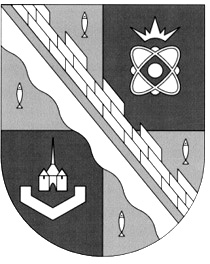                            администрация МУНИЦИПАЛЬНОГО ОБРАЗОВАНИЯ                                             СОСНОВОБОРСКИЙ ГОРОДСКОЙ ОКРУГ  ЛЕНИНГРАДСКОЙ ОБЛАСТИ                             постановление                                                        от 17/12/2021 № 2517О внесении изменений в постановление администрацииСосновоборского городского округа от 22.10.2019 № 4016«Об утверждении схемы размещения нестационарных торговых объектов на территории муниципального образованияСосновоборский городской округ Ленинградской области»В целях актуализации Схемы размещения нестационарных торговых объектов на территории муниципального образования Сосновоборский городской округ Ленинградской области, с учетом предложений комиссии по вопросам размещения нестационарных торговых объектов от 01.12.2021 протокол № 4, администрация Сосновоборского городского округа п о с т а н о в л я е т:1. Внести изменения и дополнения в постановление администрации Сосновоборского городского округа от 22.10.2019 № 4016 «Об утверждении схемы размещения нестационарных торговых объектов на территории муниципального образования Сосновоборский городской округ Ленинградской области» (с изменениями от 26.07.2021                     № 1532):1.1.Строку 21 текстовой части Схемы изложить в новой редакции:1.2.Строку 92 текстовой части Схемы изложить в новой редакции:2.Общему отделу администрации (Смолкина М.С.) опубликовать настоящее постановление в городской газете «Маяк».3. Отделу по связям с общественностью (пресс-центр) Комитета по общественной безопасности и информации (Бастина Е.А.) разместить настоящее постановление на официальном сайте Сосновоборского городского округа.4. Настоящее постановление вступает в силу со дня официального опубликования.5.Контроль за исполнением настоящего постановления возложить на первого заместителя главы администрации Сосновоборского городского округа Лютикова С.Г.Глава Сосновоборского городского округа                                                              М.В. ВоронковАлесина Наталия Анатольевна8(81369)6-28-49 ОЭР ПТ  21Между СТ «Северное» и ДНТ «Солнечное»павильон 30продовольственные  товарыИП Зуйков А.А.471404545631№2021-НТО 83от 01.10.21да01.10.2101.10.26  92В районе карьераСмольнинский и ДНТ«Престиж»павильон 24продовольственные и непродовольственные товарыИП Хоромский И.А.471404228431№2021-НТО 84от 01.10.21да01.10.2101.10.26